Планирование мотивирующих индивидуальных логопедических занятий для обучающихся с ОВЗ 5-9 классов .В своей педагогической деятельности я рассматриваю необходимость создавать положительное эмоциональное отношение к логопедическим занятиям у обучающихся с ОВЗ 5-9 классов. Важность этого заключается в том, что положительное эмоциональное отношение напрямую влияет на мотивацию, которая выполняет важные функции в обучении: побуждает поведение, организует и направляет его; придает значимость учебному процессу и наполняет его личными смыслами - все это обеспечивает развитие личности в целом.Результаты диагностики эмоционального отношения детей к логопедическим занятиям выявили индивидуальные  трудности, с которыми сталкиваются учащиеся. Поэтому на основе данных результатов и их интерпретаций необходимо разработать индивидуальный план занятий.Давайте рассмотрим таблицу диагностики эмоционального отношения к логопедическим занятиям; интерпретацию результатов диагностики и проведем планирование урока с опорой на полученный результат.Фрагмент таблицыДиагностическое исследование эмоционального отношения детей с ОВЗ 5-9 классов к логопедическим занятиям.Анализ результатов проводится по следующим параметрам:Интерпретация выбранного цвета.Качество и особенность штриховки.Вопросы, уточнения и высказывания детей во время выполнения работы.Интерпретация  результатов диагностики  Степа  8 класс.Интерпретация выбранных цветов. Спокойно и безучастно входит в занятие, к концу занятия удается повысить рабочую активность, трудные задания вызывают возбуждение и напряжение, любимые задания вызывают интерес и ведут к развитию, физминутки, в равной степени, несут спокойствие и развитие.Вывод: делать начало занятий более активным, энергоемким, трудные задания по времени выполнения сократить, чтобы не вызвать перенапряжения, в физминутки добавлять упражнения связанные с координацией движения и упражнения на межполушарное взаимодействие.Качество и особенность штриховки. Штриховка выполнена не во весь заданный диаметр, в круги вписаны квадраты, использование двух цветов, вместо одного – это свидетельствует о стремлении к сопротивлению предложенной деятельности, непринятию установленных правил.Вывод: начинать деятельность с любимых заданий и упражнений, подключать персонажей (героев)  в формат сложных заданий.Вопросы, уточнения и высказывания детей во время выполнения работы.Уточняющих вопросов  и высказываний со стороны Степы не звучало - это может являться признаком ухода в деятельность без осмысления.Вывод: во время выполнения упражнений добиваться осмысления своей деятельности в виде устного проговаривания учеником мини-плана, выкладывание последовательности действий (алгоритмов) с помощью наглядных пособий, задавать вопросы  развивающие критическое мышление (использование метода кластер). Исходя из выводов, сделанных после интерпретации результатов, разрабатывается план урока с использованием тех методов и приемов, которые могут положительно влиять на эмоциональное отношение конкретного ученика к логопедическим занятиям.ПЛАН УРОКА  Степа (8 класс).    Чтобы узнать влияют ли положительно на эмоциональное отношение к логопедическим занятиям данные методы и приемы  необходимо  создать визуальный план урока, где будут прописаны:1.  Части урока (которые, как правило, неизменны. Ученик видит знакомую структуру – это снижает тревожность и напряжение во время урока).2. Задания (часть заданий планирует логопед. Задания выделенные цветом,  запланированы учащимся совместно с педагогом).3.   Что сделал. Знаком «+» ученик самостоятельно отмечает  выполненные задания. Если задание по какой-либо причине не выполнено ставится «-».4.  Какое настроение при выполнении  данного задания, отмечает ребенок в виде «смайлика», что является осознанием своих эмоций, а для логопеда служит показателем эмоционального отношения ребенка к выбранным упражнениям, методам и приемам работы.Степан (8 класс).Цель: уточнение знаний о паронимахЗадачи: 1. Актуализировать знания о паронимах. Уточнить лексическое значение некоторых паронимов.                2. Повысить мотивацию на логопедических занятиях.                3. Развить энергетический тонус на логопедических занятиях.     Таким образом, с помощью диагностики и анализа полученных данных можно планировать     мотивирующие индивидуальные логопедические занятия для обучающихся с ОВЗ 5-9 классов .Литература:1. Семенович А.В. Нейропсихологическая коррекция в детском возрасте. Метод замещающего    онтогенеза: Учебное пособие. — М.: Генезис, 2007. — 474 с.2. Праведникова, И. И. К60 Нейропсихология. Игры и упражнения / Ирина Праведникова. — М.: АЙРИС-пресс , 2018. — 112 с: ил. + вклейка 8 с. — (Популярная нейропсихология).3. Ефименкова Л.Н., Садовникова И.Н. Исправление и предупреждение дисграфии у детей. – М.: Просвещение, 1993.4. Корнев А.Н. Нарушения чтения и письма у детей. – СПб.: Издательский Дом “МиМ”, 1997.5. Лалаева Р.И., Серебрякова Н.В., Зорина С.В. Нарушения речи и их коррекция у детей с задержкой психического развития: учеб. Пособие для студ. высш. учеб. заведений. – М.: Гуманитар. Изд. Центр ВЛАДОС, 2004. – 303с.6. Садовникова И.Н. Нарушение письменной речи и их преодоление у младших школьников. - М.: Владос, 1995.7.Селиверстов В.И. Речевые игры с детьми. – М.: Владос, 1994.№ВопросыСтепа8 классРечевое заключение.Смешанная дисграфия, Дислексия. Диагноз ПМПКЗПР1.С каким настроением ты приходишь на логопедические занятия?спокойствие2.Какое у тебя настроение, когда занятие заканчивается?творчество3.Какое настроение, когда ты выполняешь трудные задания?возбуждение. готовность.4.С каким настроением ты выполняешь самые любимые свои задания?развитие5.Какое настроение, когда ты выполняешь Физминутку?Спокойствие.развитиеПлан урокаметоды и приемы1РАЗМИНКАКинезиологические методы-упражнения на координацию движения (крупная моторика)-упражнения на межполушарное  взаимодействие.2ОСНОВНАЯЧАСТЬ-устные заданияИспользование игровых приемов -персонажи, героиМетод «проекты»Метод «ситуации успеха»-алгоритмы, схемы, кластеры.Вопросы.Прием «своя опора».3ЗРИТЕЛЬНАЯ ГИМНАСТИКАРабота возле окна. Лазерная указка. Зрительные ориентиры.4ОСНОВНАЯЧАСТЬ-письменные задания.-задания по запросу ученикаИспользование игровых приемов -персонажи, героиМетод «проекты»Метод «ситуации успеха»-алгоритмы, схемы, кластеры.Вопросы.Прием «своя опора».5ИГРАИгры на развитие связной речи:«попробуй объясни», «СТОРИ КУБ», «Словодел», «Слово за слово»6ЗАВЕРШЕНИЕРАБОТЫ-подвести итоги, рефлексия: что было самым интересным? Трудным…. Сформировать запрос на игры и задания следующего урока.ЧастиурокаЗадания Что сделал Какое настроение 1РАЗМИНКА. Упражнения на межполушарное  взаимодействие:1.  Ритмичное перекидывание мешочков с крупой в паре (+ стихотворение). Выполняется стоя.2.Сидя за столом   «блинчики», «ступеньки», «лиса-заяц»++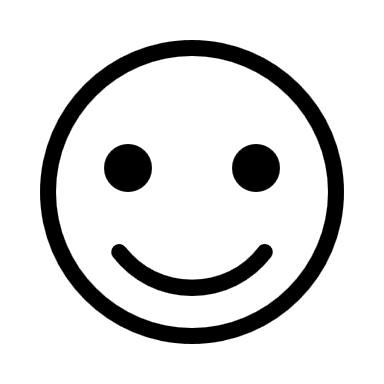 2ОСНОВНАЯЧАСТЬ-устные заданияУстные  (таблица: приставка, корень суффикс, окончание)«подбери родственные (однокоренные) слова» из предложенных карточек. К 2-мпаронимам (абонент - абонемент), разложи  слова в таблице. уточнить лексическое значение.Составь с ними предложение+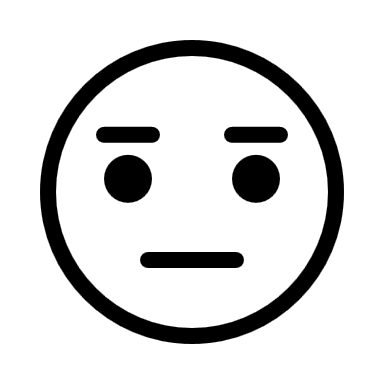 3Зрительная гимнастикаУпражнение для повышения устойчивости аккомодации  (установка метки на стекле). ребенок поочередно смотрит сначала на метку (5-10 сек.), затем на линию горизонта за окном. (5-10 сек.) . Выполнять до 5 мин.+4ОСНОВНАЯЧАСТЬ-письменные  задания-задание по запросу ученикаПисьменные1. Прочитай паронимы, определи лексическое значение слов (алгоритмы, схемы, кластеры).«Вставь нужный пароним в предложение»   Расставь знаки препинания в тексте.Задание по запросу ученикаРисунок по клеткам/ графический диктант++++5ИГРАДидактическая Игра«Попробуй объясни».+6ЗАВЕРШЕНИЕРАБОТЫчто узнал нового сегодня? Что ты уже знал? (что понравилось? Что запомнилось? Что было самым сложным? Сделай план следующего урока:Для физминутки – игры с мячомЗадания по запросу ученика – лабиринтыДидактическая Игра – «стори кубс»++